ОБЗОР ВТОРИЧНОГО РЫНКА ЖИЛОЙ НЕДВИЖИМОСТИ Г. ОМСКА ЗА ИЮНЬ 2017Г.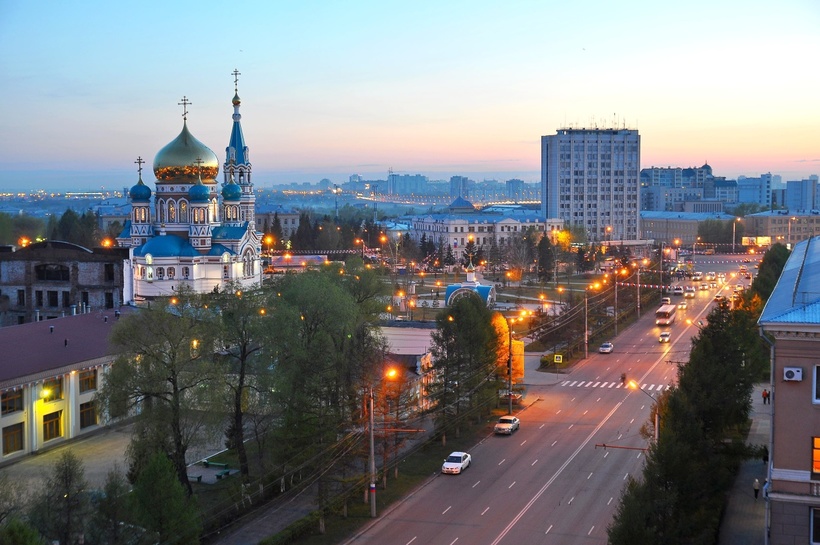 ОСНОВНЫЕ ВЫВОДЫУдельная цена предложения в июне составила 44 009 руб./кв. м (снижение на 0,58%), удельная цена продажи – 38 018 руб./кв. м (снижение на 3,2%). В июне удельная цена предложения продолжила свое падение: по сравнению с маем показала отрицательную динамику на 259 руб./кв. м.В июне особой популярностью среди покупателей пользовались квартиры в Кировском и Советском АО – их предпочли 32% и 22% покупателей соответственно. Наименьшей популярностью пользовались квартиры в Октябрьском АО.Среди покупателей вторичного жилья наиболее востребованы 1- и 2-комнатные квартиры (34% и 42% в структуре продаж) средней площадью 34,6 и 50,8 кв. м соответственно. Средний срок экспозиции проданных объектов увеличился до 6,23 мес.Анализ предложения на вторичном рынке г. Омска за июнь 2017г.Вторичный рынок в июне 2017г. показал объем в 5 441 оферту (исключая квартиры за чертой города, в малоэтажных домах, а также следующие типы квартир: пансионаты, общежития, малосемейки, гостинки). Таким образом, предложение в июне еще снизилось на 23 квартиры. Стоит отметить, что в июне 2016г. объем предложения отличался в меньшую сторону на 2 016 квартир.Структура предложения относительно комнатности квартир остается прежней.Наблюдается следующее распределение: основной объем предложения приходится на долю    1-комнатных квартир (38%) – это 2 077 объектов.2-комнатным квартирам принадлежит 34%, 1 834 такие квартиры было выставлено на продажу.  3-комнатные квартиры занимают 24% в структуре предложения (1 320 объектов), многокомнатные – 4% (210 объектов). К многокомнатным квартирам относятся объекты с 4 и более комнатами. Источник: база компании «Этажи», 2017 г.Рис. 1.1. Структура предложения по размерам квартирНа диаграмме ниже представлены объемы предлагаемых на продажу квартир вторичного рынка в разрезе округов города. В мае наибольшее количество квартир предлагается к продаже в Кировском (1 579 шт.) и Центральном АО (1 528 шт.). В Советском АО сосредоточено 24% предложения вторичной недвижимости (1 311 объектов).В Октябрьском и Ленинском АО в совокупности выставлено на продажу 19% вторичного рынка недвижимости – 584 и 439 объектов соответственно.Источник: база компании «Этажи», 2017 г.Рис. 1.2. Структура предложения по районамАнализ ценовой ситуации на вторичном рынке г. Омска за июнь 2017г.После незначительного роста цен в январе удельная цена на вторичном рынке жилой недвижимости снова продолжает снижаться. По сравнению с маем 2017г. удельная цена снизилась на 0,58% в рамках погрешности определения среднего значения 0,51% и в июне составляет 44 009 руб./кв. м.Если сравнивать данные со значениями в июне 2016г, то мы видим отрицательную динамику удельной цены квадратного метра предложения вторичного рынка жилой недвижимости в 5,88% или на 2 748 руб. Источник: база компании «Этажи», 2017 г.Рис. 2.1. Динамика удельной цены предложенияВ июне самое значимое снижение стоимости квадратного метра наблюдается относительно            многокомнатных квартир: темп прироста составил -1,16%. Несмотря на это стоимость квадратного метра квартир такой комнатности остается наиболее высокой – 45 101 руб./кв. м.Остальные типы квартир также продемонстрировали снижение удельной цены квадратного метра. В среднем квадратный метр 1-комнатных квартир стоит 44 940 руб. (с мая снижение на 268 руб.), 2-комнатных – 43 196 руб. (снижение на 284 руб./кв. м).Удельная цена 3-комнатных квартир находится на отметке в 43 635 руб. (снижение на 0,42% или 185 руб.).Источник: база компании «Этажи», 2017 г.Рис. 2.2. Удельная цена по размерам квартирВ июне наблюдалось снижение цен на жилую недвижимость во всех районах города.В Центральном АО удельная цена квадратного метра жилья находится на отметке в 46 043 руб. (снижение по сравнению с предыдущим месяцем составило 341 руб.). В Кировском АО удельная цена предложения несколько ниже – 45 262 руб./кв. м. В Ленинском АО удельная цена предложения составляет 43 406 руб./кв. м (снижение с мая на 389 руб.).В Октябрьском АО, в среднем, квартиру можно приобрести по стоимости 43 153 руб./кв. м, в Советском АО квадратный метр вторичного жилья стоит 41 263 руб.Источник: база компании «Этажи», 2017 г.Рис. 2.3. Удельная цена предложения по районамАнализ продаж на вторичном рынке г. Омска за июнь 2017г.В июне структура продаж представлена по большей мере 2- и 1-комнатными квартирами           (42% и 34% соответственно).По сравнению с предыдущим месяцем доля 2-комнатных квартир выросла на 5%, доля                      1-комнатных квартир снизилась на 18%, а доля 3-комнатных выросла на 13%. Средняя площадь проданных в июне квартир по сравнению с маем увеличилась на 3,5 кв. м и составила 48,9 кв. м.Удельная цена продажи снизилась на 3,2% и составила 38 018 руб./кв. м. Полная цена продажи квартиры на вторичном рынке остановилась на отметке в                                         1 млн 847 тыс. руб.Средний срок экспозиции квартир увеличился до 6,23 мес.Источник: база компании «Этажи», 2017 г.Рис. 3.1. Структура продаж по размерам квартирПриложение 1. Числовая пространственно-параметрическая модель вторичного рынка г. Омска за июнь 2017г.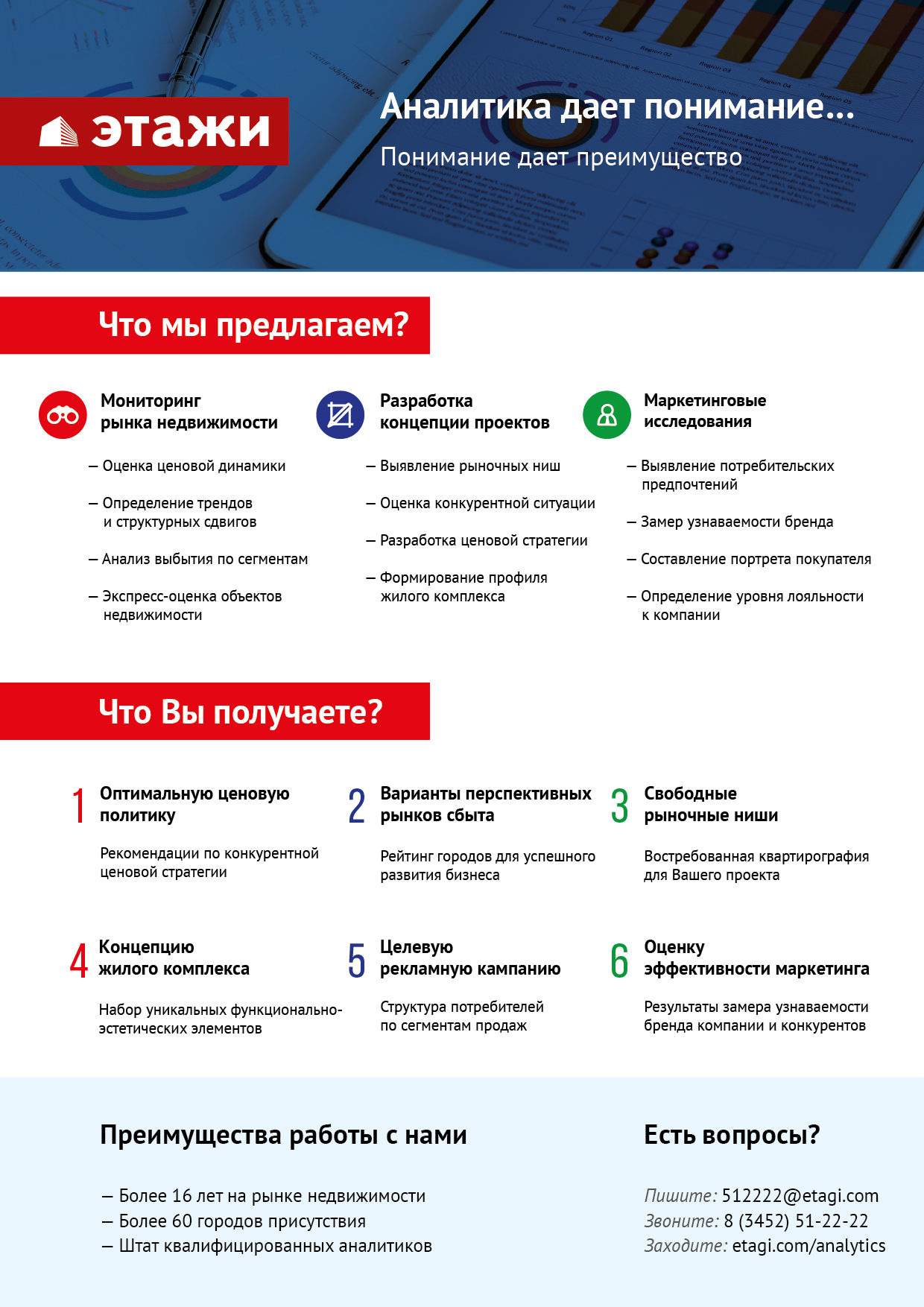 Номер столбцаПоказатель1Объем выборки, шт.2Средняя цена, тыс. руб.3СКО, тыс. руб.4Погрешность, тыс. руб.5Погрешность, %6Минимум, тыс. руб.7Максимум, тыс. руб.8Медиана, тыс. руб.9Средняя площадь, кв. м10СКО, кв. м11Погрешность, кв. м12Погрешность, %13Минимум, кв. м14Максимум, кв. м15Медиана, кв. м16Удельная цена, руб./кв. м17СКО, руб./кв. м18Погрешность, руб./кв. м19Погрешность, %20Минимум, руб./кв. м21Максимум, руб./кв. м22Медиана, руб./кв. м23Средневзвешенная, руб./кв. мКол-во комнатТип домостроения1234567891011121314151617181920212223всевсе544122691131311,3665015990200051,1219,790,541,0618,0245,046,04400982652260,5119449744684333344393всекирпичное224825511600682,6665015990205053,325,491,082,0318,0245,045,046703100834280,9222561817264586747856всемонолитное296254612921515,938009000214052,7820,162,364,4622,53135,045,0473991048912262,5928420905454501848233всепанельное28972075679251,228407500195049,714,50,541,0920,0164,247,54191963262360,56252786282741587417581-комнвсе20771613392171,16503500155035,86,00,30,718,064,536,04494068963040,7252786756844262450621-комнкирпичное9391651459301,826503250155035,637,010,461,2918,064,534,04615878245131,11257417083345854463311-комнмонолитное1661793435683,7880035001707,538,986,060,942,4222,5354,540,045873775812082,63316506868144702459891-комнпанельное9721550298191,248402850153035,394,590,30,8420,058,036,04375057503710,85252786153843269437992-комнвсе18342246703331,477757200210051,59,530,450,8730,0113,050,04319681023810,88240007251142146436072-комнкирпичное7522495960702,827758600229053,3111,990,881,6530,7113,051,046072102447511,63240008117644750468142-комнмонолитное8628838091796,216004750267562,018,881,963,1641,390,061,2463871062923485,06284208272744828464912-комнпанельное9962048449291,3910304300198049,536,660,420,8530,082,348,04122761093880,94260426071440796413593-комнвсе132030841314732,36120013600274069,1817,060,951,3740,3188,064,04363597245391,24194497666742063445793-комнкирпичное460390319091794,59145013600346578,022,892,152,7540,3188,072,0485521304912232,52225619084546859500383-комнмонолитное404630149748010,36210090004537,587,5917,145,496,2755,0135,085,0525331261740417,69350008181853720528563-комнпанельное8202621646451,7312006349255063,819,560,671,0541,0159,063,04088367524751,1619449634904045641067многокомнвсе210450530514269,46123018300326093,8539,185,475,8330,0245,080,0451011340418724,15241001020004217448002многокомнкирпичное976105342470611,571700183005600115,6142,558,787,5960,0245,0111,0504221542631826,31241001020004838752810многокомнпанельное109295011152177,3412307500265073,8221,084,095,5530,0164,264,739518656712763,2327966609763871039961